ΘΕΜΑ:   Εκπαιδευτικό Πρόγραμμα Μουσικών-Διδακτικών επισκέψεων και Επιμορφωτικώνδραστηριοτήτων στο Μέγαρο Μουσικής Θεσσαλονίκης – «Ο Κόσμος της Μουσικής, Γνωρίζω – Εκφράζομαι – Δημιουργώ».Σχετ:    1.Tο με αριθμ. πρωτ. Φ20.2/12263/Δ2/19-07-2018έγγραφο του ΥΠ.Π.Ε.Θ. και              2. το με αριθμ.πρωτ. 1535147/ Δ7/17-09-2018έγγραφο του ΥΠ.Π.Ε.Θ(επισυναπτόμενα)Η Περιφερειακή Διεύθυνση Α/θμιας και Δ/θμιας Εκπαίδευσης Κεντρικής Μακεδονίας  σε συνεργασία με το Μέγαρο Μουσικής Θεσσαλονίκης σας ενημερώνει ότι την Τετάρτη 17 Οκτωβρίου 2018 ξεκινά το Πρόγραμμα Μέγαρο Μουσικής Θεσσαλονίκης – «Ο Κόσμος της Μουσικής- Γνωρίζω, Εκφράζομαι, Δημιουργώ» στις εγκαταστάσεις του ΟΜΜΘ.Το πρόγραμμα υποστηρίζεται επίσης από τους παράτω φορείς: Αριστοτέλειο Πανεπιστήμιο Θεσσαλονίκης, Κρατικό Θέατρο Βορείου Ελλάδος και Κέντρο Πολιτισμού Περιφέρειας Κεντρικής Μακεδονίας.Η συμμετοχή στο πρόγραμμα είναι δωρεάν, εντός  του σχολικού ωραρίου και απευθύνεται σε μαθητές Ε΄και ΣΤ΄Δημοτικού και Α΄,Β΄, Γ΄ Γυμνασίου της Περιφέρειας Κεντρικής Μακεδονίας και όλης της χώρας.Το Εκπαιδευτικό Πρόγραμμα περιλαμβάνει μια δημιουργική περιήγηση στις εγκαταστάσεις του Μεγάρου, όπου η  αισθητική προσέγγιση και η οπτικοακουστική αντίληψη του χώρου πλαισιώθηκε από θεατρικά, μουσικά και εικαστικά δρώμενα με  στόχο οι μαθητές να γνωρίσουν την αξία της μουσικής, να αναπτύξουν στάσεις και συμπεριφορές απέναντι στην τέχνη δρώντας μέσα σε ένα χώρο πολιτισμού, να λειτουργήσουν δημιουργικά  και να εκφράσουν τα συναισθήματά τους.Πρόκειται για μια διαδρομή που ξεκινά από τον εξωτερικό χώρο του Μεγάρου(Μ1), περνά από τα φουαγιέ και την πλατεία, ανεβαίνει στη σκηνή αλλά και στα παρασκήνια και βυθίζεται στα άδυτα του θεάτρου, όπως στο βεστιάριο και τα καμαρίνια, για να καταλήξει στη “MOYSA” και στο φουαγιέ του κτιρίου Μ2 με θέα τη θάλασσα και τις πλαγιές του Ολύμπου. Κατά τη διάρκεια της περιήγησης περιγράφονται με λεπτομέρειες η λειτουργικότητα των χώρων και παράλληλα ξετυλίγεται ως θεατρικό δρώμενο ο μύθος του Ορφέα και της Ευρυδίκης. Σε συγκεκριμένους σταθμούς εργασιών οι μαθητές με φύλλα εργασίας, παιχνίδια ρόλων, βιωματικές τεχνικές μάθησης, αντιλαμβάνονται τη λειτουργικότητα των χώρων και με τη βοήθεια  θεατρικού δρώμενου γνωρίζουν έναν μύθο της αρχαιότητας που υμνεί τη δύναμη της μουσικής. Συμπαραστέκονται στον Ορφέα και μπαίνουν σε ενσυναίσθηση με τις εικαστικές δημιουργίες τους και το μουσικό εργαστήριο στη MOYSA που τους βάζει βιωματικά  στον κόσμο της κλασικής μουσικής, των οργάνων μιας συμφωνικής ορχήστρας, της όπερας αλλά και σύγχρονων μουσικών συνθέσεων που έχουν εμπνευστεί από το συγκεκριμένο μύθο. Έτσι οι μαθητές  μέσα από τη συνδυαστική εμπειρία μιας περιήγησης στο  χώρο και ενός δραματοποιημένου μύθου, Γνωρίζουν, Εκφράζονται και Δημιουργούν το δικό τους Κόσμο της Μουσικής, της τέχνης και πολιτισμού. Η διάρκεια υλοποίησης του προγράμματος  για το τρέχον σχολικό έτος είναι από το Οκτώβριο του 2018 ως τον Ιούνιο του 2019, σε καθορισμένες ημερομηνίες (οι οποίες αναγράφονται μέσα στην αίτηση ), θα ανανεώνονται από ΜΜΘ ανά τρίμηνο και επιλέγονται από τα σχολεία αυτόματα όταν συμπληρώνουν την ηλεκτρονική φόρμα συμμετοχής. Οι σχολικές μονάδες που επιθυμούν να συμμετέχουν στο Πρόγραμμα, στο πλαίσιο των διδακτικών επισκέψεων και επιμορφωτικών δραστηριοτήτων τους, καλούνται να υποβάλλουν ηλεκτρονικά, ΑΙΤΗΣΗ ΣΥΜΜΕΤΟΧΗΣ στην ιστοσελίδα της Περιφερειακής Διεύθυνσης Εκπαίδευσης Κεντρικής Μακεδονίας www.megaro.kmaked.eu   Θα τηρηθεί αυτομάτως ηλεκτρονικά και η σειρά προτεραιότητας των αιτήσεων.Ο αριθμός των μαθητών/τριών που μπορούν να συμμετέχουν είναι 25-27 άτομα/επίσκεψη.Ώρα έναρξης: 10:00 π.μ.Διάρκεια: 2,5 ώρεςΩς συνοδοί καθηγητές μπορούν να συμμετέχουν όλες οι ειδικότητες, προτείνονται όμως ιδιαίτερα οι ειδικότητες Μουσικών ΠΕ16 και Καλλιτεχνικών ΠΕ08, αν διαθέτει η σχολική μονάδα. Η παρουσία των συνοδών κατά την εξέλιξη του προγράμματος είναι υποχρεωτική και θα πρέπει κατά την είσοδό τους στο χώρο του Μεγάρου Μουσικής να προσκομίσουν στη συντονίστρια του προγράμματος ονομαστική κατάσταση συμμετεχόντων μαθητών, σφραγισμένη και υπογεγραμμένη από το Διευθυντή του σχολείου τους.Επίσης, θα ήταν επιθυμητό για λόγους ανατροφοδότησης του προγράμματος, μετά το πέρας της διδακτικής επίσκεψης και την επιστροφή στο σχολείο, να αποστέλλεται ταχυδρομικά στη Διεύθυνση : ΠΔΕ Κεντρικής Μακεδονίας, Λεωφόρος Γεωργικής Σχολής 65, 57001, για το Εκπαιδευτικό Πρόγραμμα Μεγάρου ή σκαναρισμένα στο e-mail kmakedmegaro@gmail.com, το υλικό μετεπεξεργασίας που θα αποσταλεί στα σχολεία που θα συμμετάσχουν και θα συμπληρωθεί από μαθητές και συνοδούς εκπαιδευτικούς για να παραλάβουν την αναμνηστική βεβαίωση συμμετοχής του σχολείου στο πρόγραμμα.Υπεύθυνη επικοινωνίαςκαι συντονίστρια του προγράμματος είναι η κ. Ευαγγελία Βόλνα, τηλ. κέντρο 2310474810 (πληροφορίες, κ. Κεχαγιά Ειρήνη). Και e-mail: kmakedmegaro@gmail.com(Προσοχή: ΔΕΝ ΙΣΧΥΟΥΝ  στοιχεία επικοινωνίας με το Μέγαρο Μουσικής)Επισυνάπτονται:  α) έγγραφα ΥΠ.Π.Ε.Θ Φ20.2/12263/Δ2/19-07-2018 και 1535147/ Δ7/17-09-2018β) αφίσα του προγράμματοςγ) ενημερωτικό τρίπτυχο του προγράμματοςδ) κατάσταση συμμετεχόντων μαθητών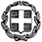 Ο Περιφερειακός Διευθυντής ΕκπαίδευσηςΚεντρικής ΜακεδονίαςΠαναγιώτης Ζ. Ανανιάδης